https://heartland.ecsi.net/index.main.html#/access/lookupDouble click the right square “I need my 1098-T tuition tax statement”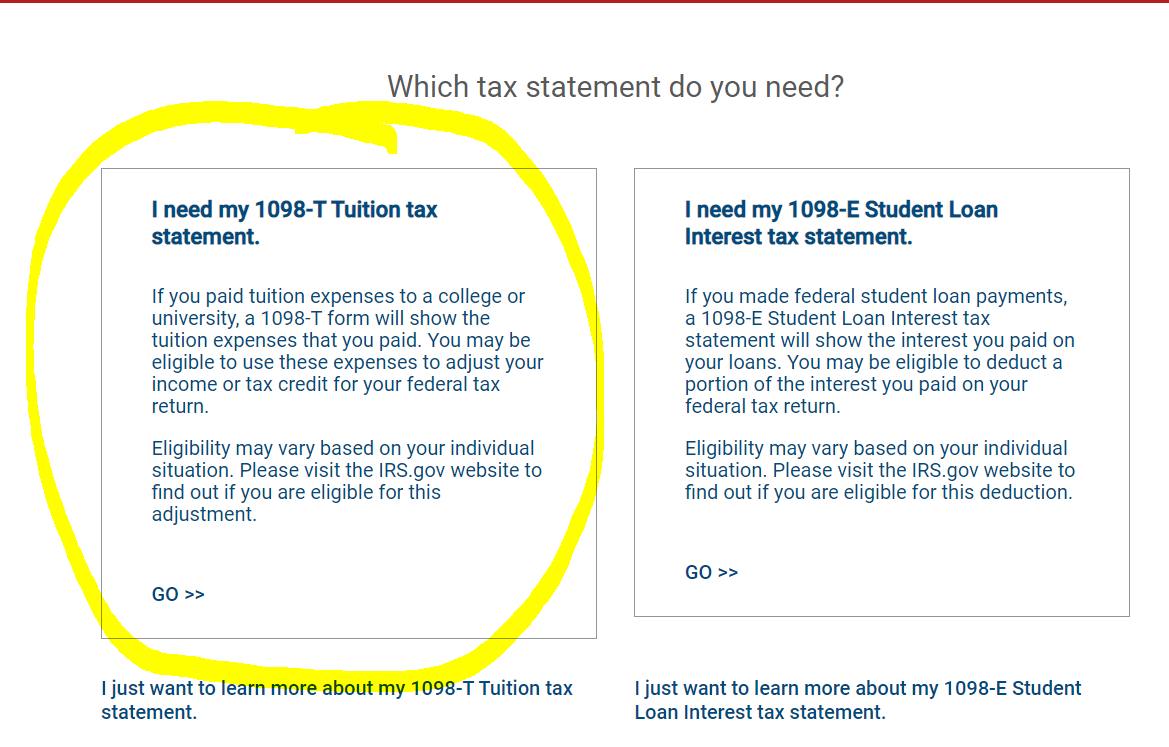 Type “Los Angeles Community College District” and click “submit”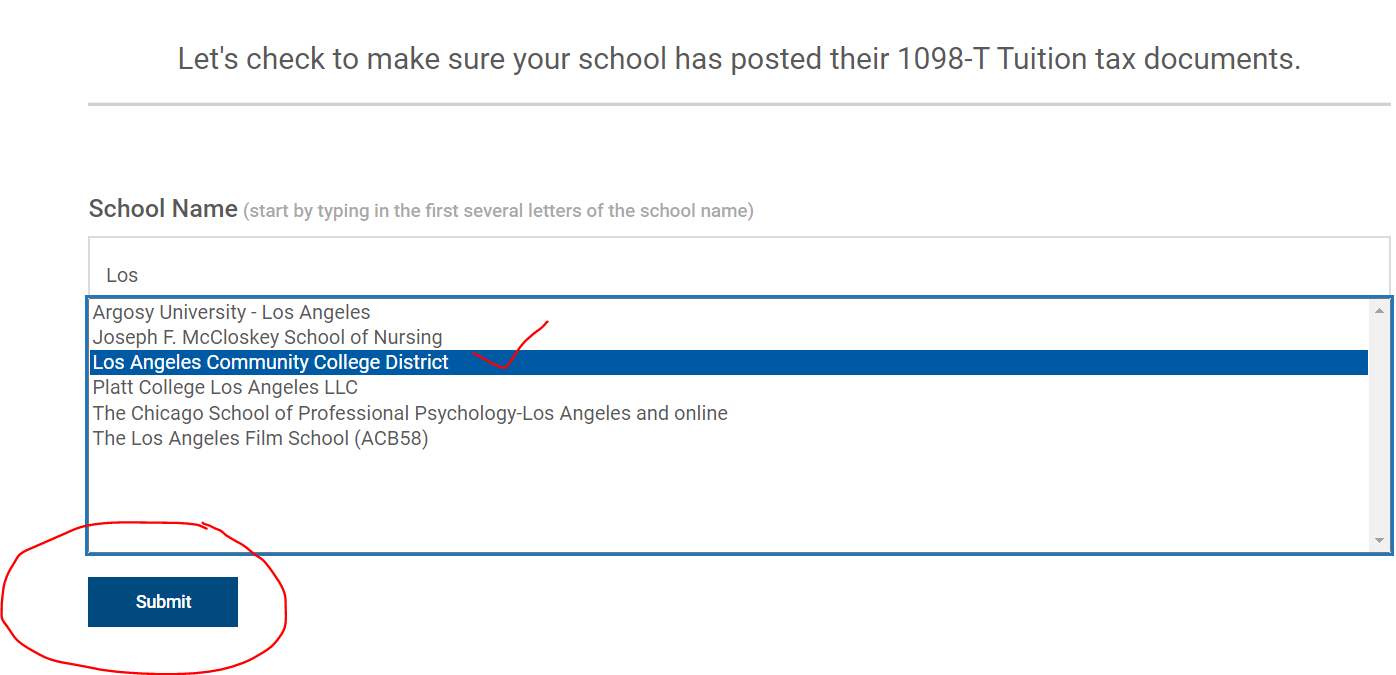 Fill up your First Name, Last Name, SSN and your zip code in our system. Select “I am not a Robot”, then Click “continue”.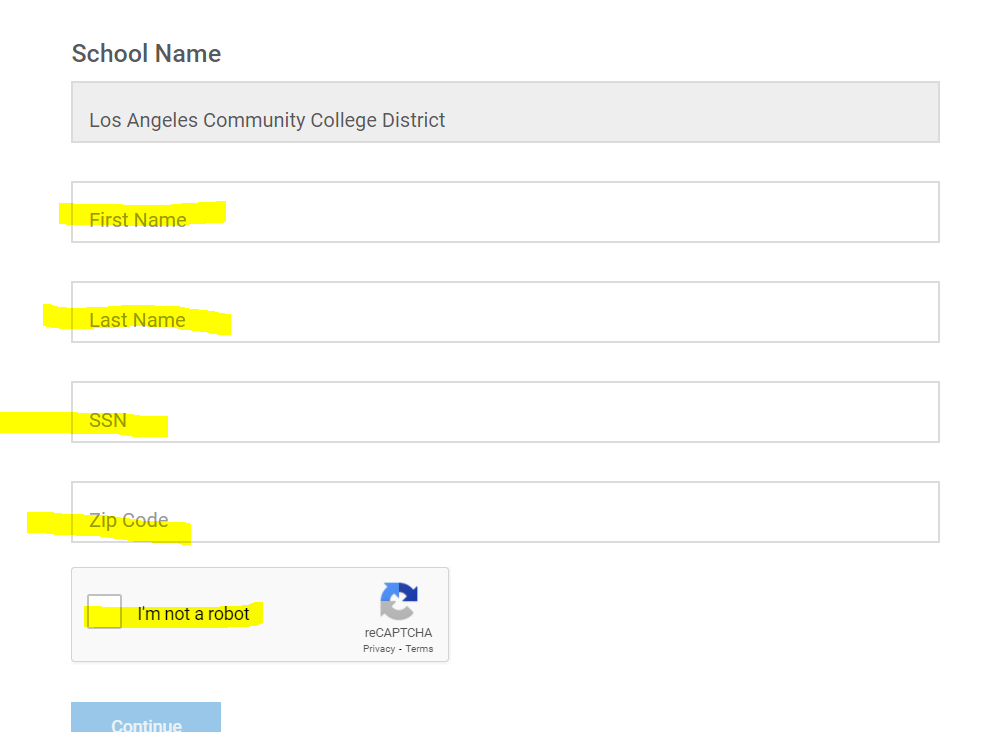 Click view details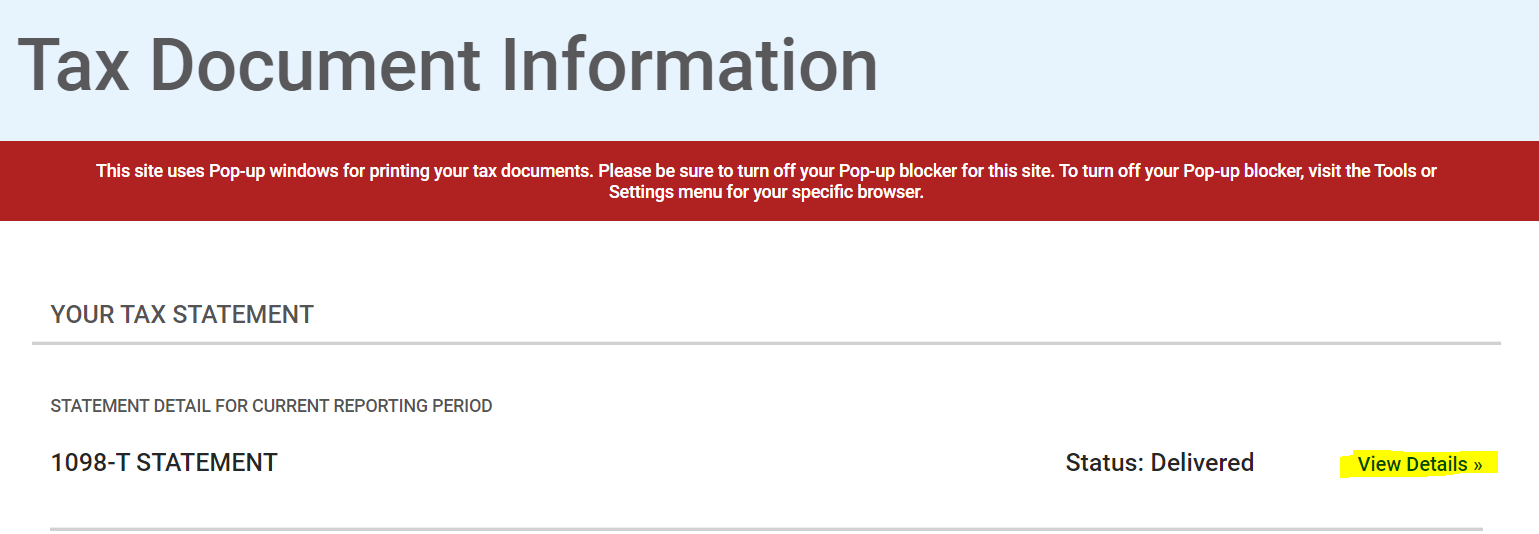 Click “view and print statement” to download student forms.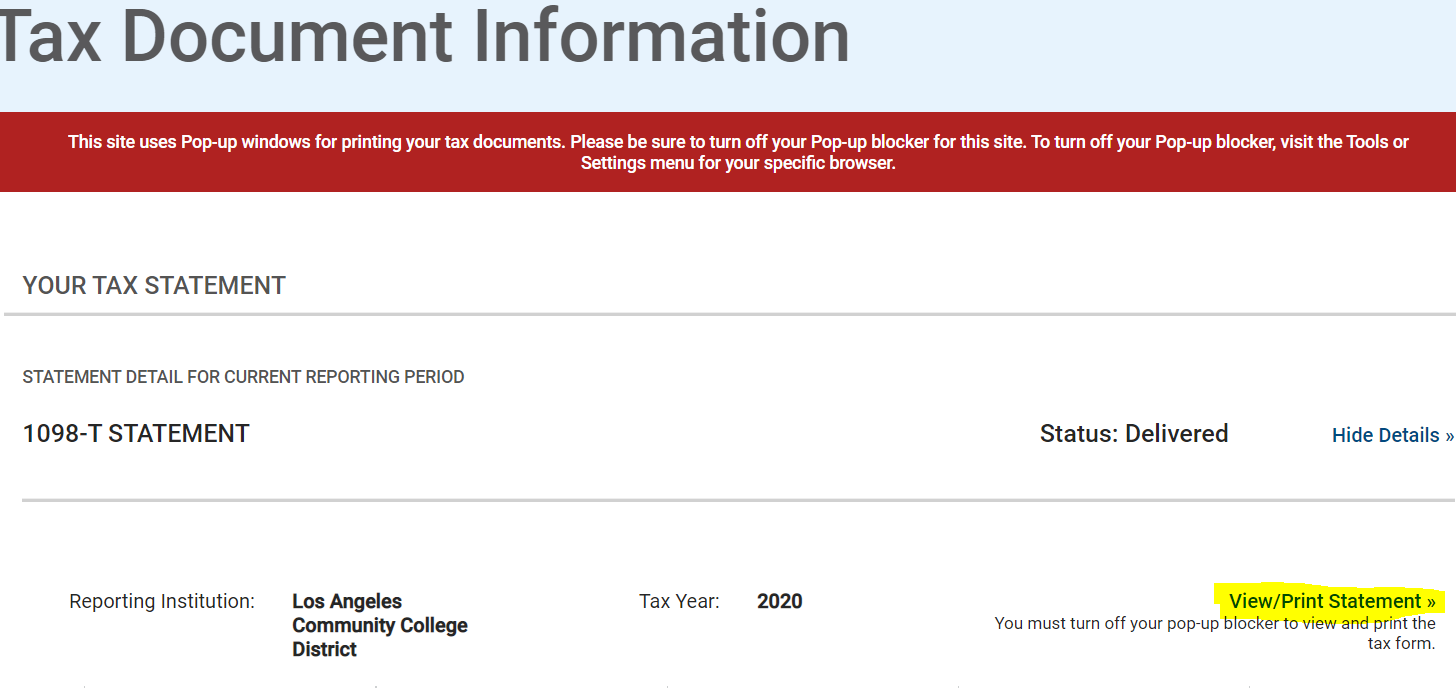 